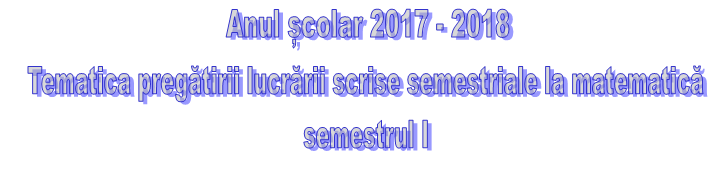 1. Numere naturale: ▪ Scrierea şi citirea numerelor naturale în sistemul de numeraţie zecimal▪ Şirul numerelor naturale; reprezentarea numerelor naturale pe axa numerelor▪ Compararea şi ordonarea numerelor naturale▪ Aproximarea numerelor naturale; estimări2. Operaţii cu numere naturale:▪ Adunarea numerelor naturale; proprietăţi▪ Scăderea numerelor naturale▪ Înmulţirea numerelor naturale; proprietăţi▪ Factorul comun▪ Exerciții și probleme▪ Împărţirea cu rest zero a numerelor naturale▪ Împărţirea cu rest a numerelor naturale• Ordinea efectuării operaţiilor3. Puteri cu exponent număr natural: ▪ Puterea cu exponent natural a unui număr natural; pătratul unui număr natural; reguli de calcul cu puteri▪ Compararea puterilor▪ Scrierea în baza 10; scrierea în baza 2 ▪ Ordinea efectuării operaţiilor4. Ordinea efectuării operațiilor: Ordinea efectuării operaţiilor și a folosirii parantezelor5. Metode aritmetice de rezolvare a problemelor: metoda reducerii la unitate, metoda comparaţiei, metoda figurativă, metoda mersului invers, metoda falsei ipoteze6. Divizibilitatea numerelor naturale: divisor, multiplu.Algebră1. Numere naturale:   Numere  naturale.Operaţii  cu numere  naturale. Reguli de calcul cu puteri  Divizibilitatea numerelor naturale.  Divizor. Multiplu  Criteriile de divizibilitate cu : 2, 3, 5,  9, 10.  Numere prime şi numere compuse  Descompunerea numerelor naturale în   produs de puteri de numere prime.     Proprietăţi ale relaţiei de divizibilitate  în  N Divizori comuni a două sau mai multe numere naturale;c.m.m.d.c.; numere  prime între ele Multipli comuni a două sau mai multe numere naturale;c.m.m.m.c. Relaţia dintre  c.m.m.d.c. şi c.m.m.m.c. Probleme simple care se rezolvă  aplicând  divizibilitatea. 2. Mulţimea numerelor raţionale pozitive:Relaţia NQ.Noţiunea de număr raţional şi formele sale de scriereFracţii echivalente.Fracţie ireductibilăProcenteMatematica în viaţa cotidiană3. Rapoarte  şi proporţii: Rapoarte; procente; probleme în care intervin procente Proporţii; proprietatea fundamentală a proporţiilor, aflarea unui termen  necunoscut  dintr-o proporţie.               Proporţii derivate Mărimi direct proporţionale; regula de  trei simplă. Mărimi invers  proporţionale; regula de  trei simplă Elemente de organizare a datelor;  reprezentarea  datelor prin grafice;  probabilităţi4. Operaţii cu numere raţionale pozitive:Adunarea și scăderea numerelor raţionale  pozitiveÎnmulţirea numerelor raţionale pozitive; ridicarea la putere cu exponent natural a  unui număr raţional pozitiv;  reguli de  calcul cu puteriÎmpărţirea numerelor raţionale pozitiveGeometrie1. Dreapta:Punct, dreaptă, plan, semiplan, semidreaptă, segment  Poziţiile relative ale unui punct faţă de o dreaptă. Puncte coliniare. Axiomă, teoremă directă, ipoteză,              concluzie, demonstraţie,  teoremă reciprocă Poziţiile relative a două drepte: drepte  concurente, drepte paralele Distanţa dintre două puncte. Lungimea unui segment Segmente congruente. Mijlocul unui segment. Simetricul unui punct faţă de un punct.  Construcţia unui                   segment congruent cu un  segment dat2. Unghiuri: Unghiul. Definiție, notații, elemente; interiorul  unui unghi,  exteriorul unui unghi; unghi nul,  unghiuri cu                        laturile în prelungire Măsurarea unghiurilor cu raportorul; unghiuri  congruente; unghi drept, unghi ascuțit, unghi  obtuz Calcule cu măsuri de unghiuri exprimate în grade și minute sexagesimale. Unghiuri suplementare, unghiuri complementare Unghiuri adiacente; bisectoarea unui unghi Unghiuri opuse la vârf, congruența lor; unghiuri formate în jurul unui punct, suma măsurilor lor3. Congruenţa triunghiurilor: Triunghi. Definiţie, elemente; clasificarea  triunghiurilor; perimetrul triunghiului Construcţia triunghiurilor: cazurile LUL, ULU,  LLL.